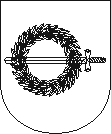 KLAIPĖDOS RAJONO SAVIVALDYBĖS TARYBASPRENDIMASDĖL KLAIPĖDOS RAJONO SAVIVALDYBĖS VERSLO ĮMONIŲ APDOVANOJIMŲ KOMISIJOS SUDARYMO2019 m. birželio 27 d. Nr. T11-190
GargždaiKlaipėdos rajono savivaldybės taryba, vadovaudamasi Lietuvos Respublikos vietos savivaldos įstatymo 6 straipsnio 38 punktu, 15 straipsnio 5 ir 6 dalimis, 16 straipsnio 2 dalies 6 punktu ir 18 straipsnio 1 dalimi, n u s p r endžia: Sudaryti 9-ojo šaukimo Klaipėdos rajono savivaldybės tarybos įgaliojimų laikui šios sudėties Klaipėdos rajono savivaldybės verslo įmonių apdovanojimų komisiją:Bronius Markauskas – Klaipėdos rajono savivaldybės meras, komisijos pirmininkas;Audronė Balnionienė – Savivaldybės mero pavaduotoja, komisijos pirmininko pavaduotoja.Nariai:Jonas Dumašius – Savivaldybės tarybos narys;Vaclovas Macijauskas – Savivaldybės tarybos narys;Martynas Pocius – Savivaldybės tarybos narys;Violeta Riaukienė – Savivaldybės mero pavaduotoja.Raimonda Kučinskaitė – Strateginio planavimo ir investicijų skyriaus vedėja;Pavesti komisijai priimti sprendimus dėl Klaipėdos rajono įmonių, kurioms būtų įteikiami Klaipėdos rajono savivaldybės verslo įmonių apdovanojimai.Pripažinti netekusiais galios Klaipėdos rajono savivaldybės tarybos 2016 m. vasario 18 d. sprendimo Nr. T11-38 „Dėl Klaipėdos rajono savivaldybės verslo įmonių apdovanojimų komisijos sudarymo ir tvarkos aprašo patvirtinimo“ 1 ir 2 punktus.                   Šis sprendimas per vieną mėnesį nuo jo įteikimo ar pranešimo suinteresuotai šaliai apie viešojo administravimo subjekto veiksmus (atsisakymą atlikti veiksmus) dienos gali būti skundžiamas Lietuvos  administracinių ginčų komisijos Klaipėdos apygardos skyriui (Herkaus Manto g. 37, LT-92236, Klaipėda) arba Regionų apygardos administracinio teismo Klaipėdos rūmams (Galinio Pylimo g. 9, LT-91230 Klaipėda) Lietuvos Respublikos administracinių bylų teisenos įstatymo nustatyta tvarka.Savivaldybės meras	Bronius Markauskas